7. függelék az 5/2015. (IV.10.) önkormányzati rendelethez
Egyedi tájértékek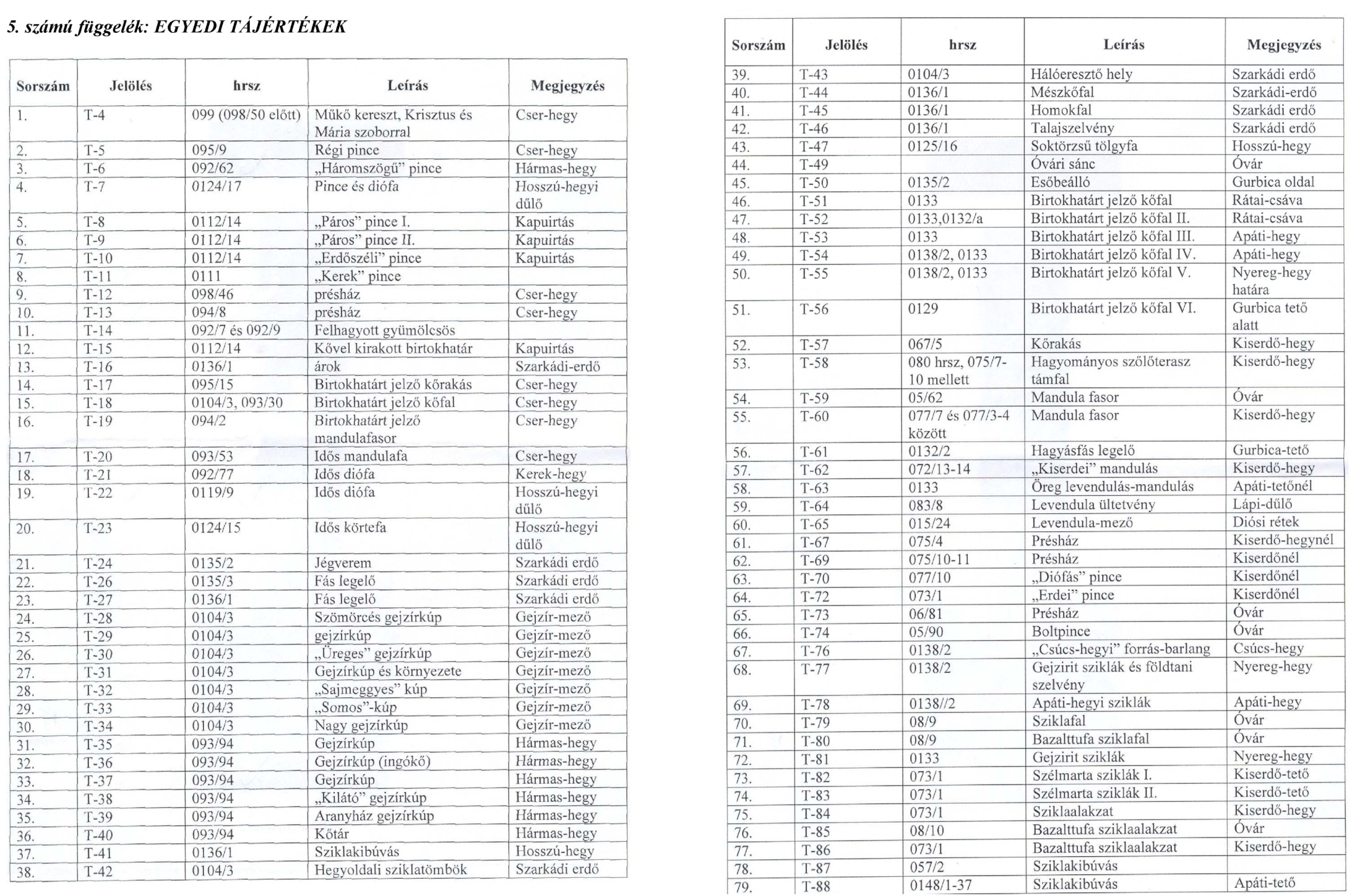 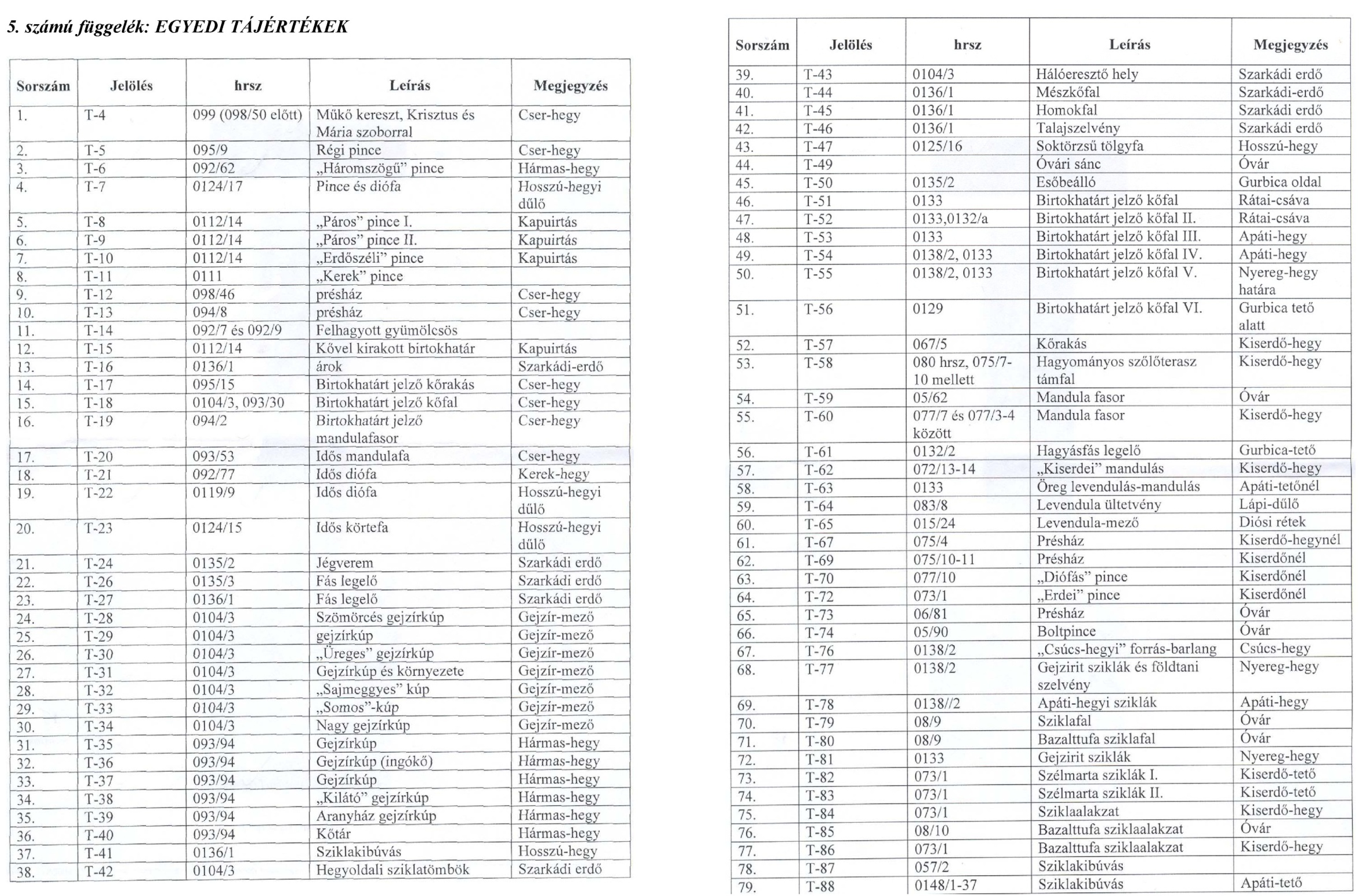 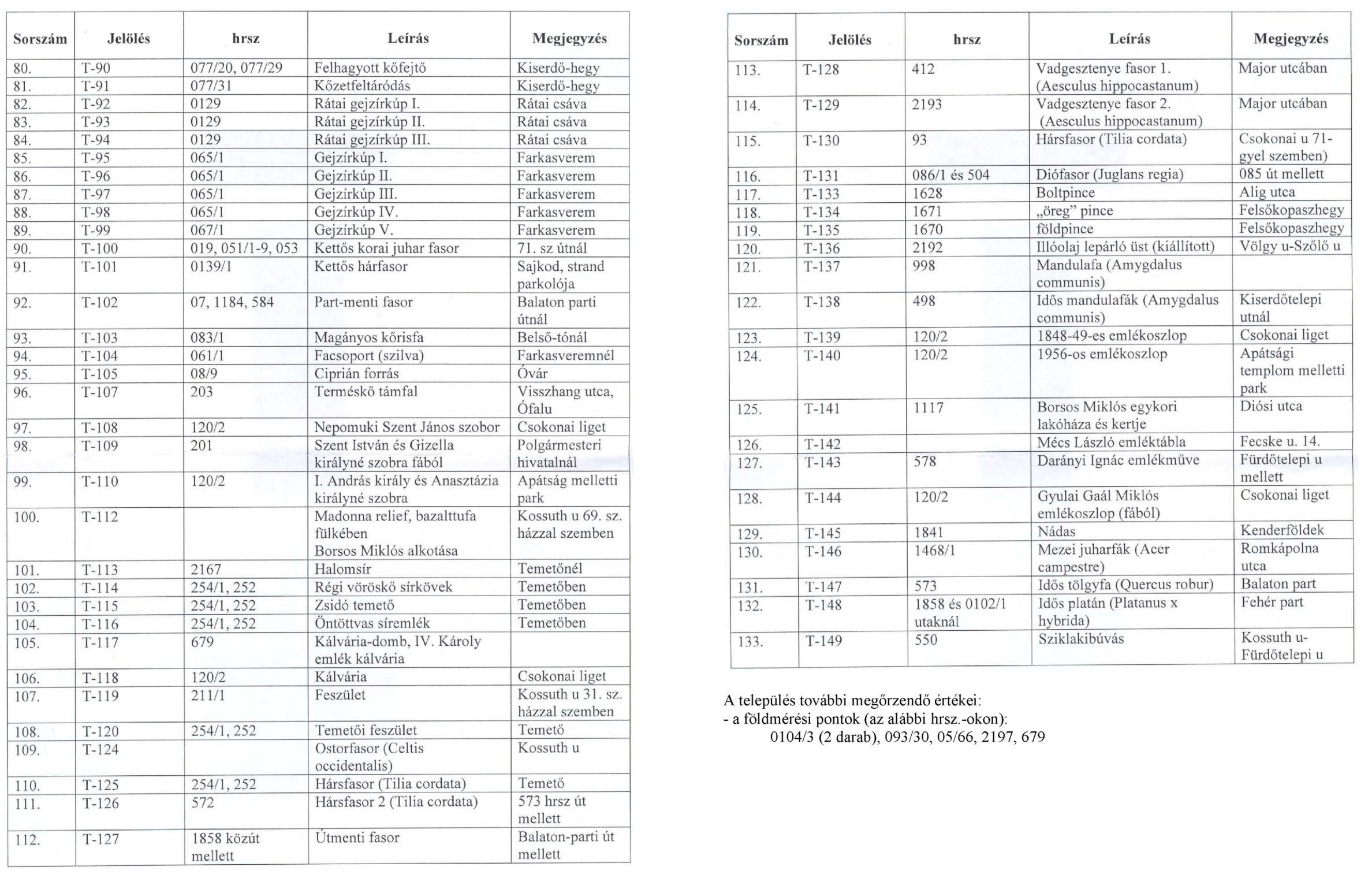 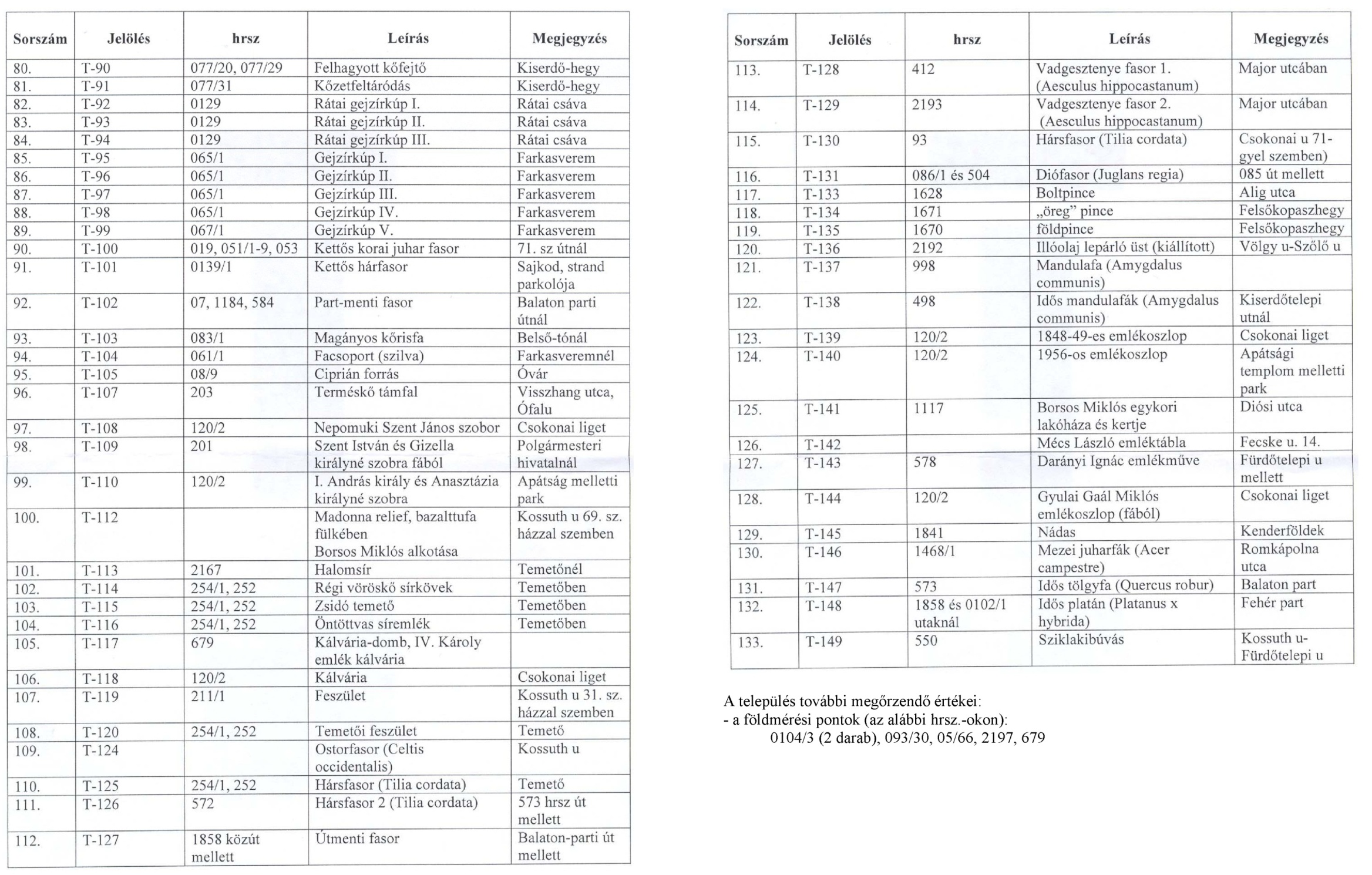 